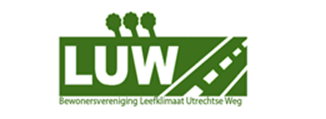 Verslag ledenvergadering 21 juni 2016 LUWwww.bv-luw.nlDatum: 	Dinsdag 21 juni 2016, 20.00-22.00 uur Locatie: 	Huis Sandwijck, Utrechtseweg 305 De Bilt		www.bv-luw.nlJenny opent de vergaderingAanwezig:Jenny; VoorzitterCarla : SecretarisMarc; Lars; Ada, Hetty, Hermien, Meep, Marion, Wigle, Arthur, Hans, Hanneke, Peter, Paul, Marijke, Hans, Jaklien, dhr Burghout.Opening en vaststellen agendaLUW nieuwe opzet. Iedereen mee eens en we proberen het een tijdje uit.Verslag ALV 25 juni en 7 oktober 2015 (staan op de website) . Iedereen mee eens Uitwerking enquête onder de LUW-leden (Marc) geeft toelichting. We bedanken Marc voor de uitwerking. Deze staat ook op de websiteExtra aandacht voor het stoplicht bij de veldzichtlaan en voetpaden langs de wegFinanciële zaken, jaarrekening 2015, kascommissie, begroting 2016, contributie (Marc, Lars, Luuk, Meep)De kascontrole 2015 is akkoord, de vergadering geeft decharge aan het bestuur.De contributie vanaf heden 15 euro per adres per jaar, de penningmeester zal dit gaan innen.Begroting 2016 wordt nog opgesteld.Wisselingen bestuur.Voorzitter; JennyPenningmeester; Lars neemt het over van MarcSecretaris; CarlaKascommissie; Marc en MeepNb: LUW leden die in het bestuur of een werkgroep actief willen zijn, zijn van harte welkom om zich te melden.Werkgroep Verwelius terrein (Zwer en Hans)Er is op 4 juli een sessie uw 341, 18.30-20.30 uur. We willen een grote opkomstHans licht toe dat er een nieuw plan wordt opgesteldEr is geen plan, maar Verwelius heeft al wel een opzet gemaakt.Stedenbouwkundige is ingehuurd.Hans heeft een tekening gekregen, die lijkt op het oude plan. Dit is niet gedeeld in de brief die later aan iedereen is gestuurd. Hans heeft ook aangegeven dat het Utrechtslandschap en andere belangengroepen erbij betrokken moeten worden.Het bestemmingsplan is nog steeds woningen29 juni is er een voorbespreking op Sandwijck. Vanuit de diverse werkgroepen is er een afvaardiging, LUW, kloosterpark, Utrechtslandschap, Werkgroep Sandwijck.Werkgroep A27 (Jenny, Liske, Arthur)Arthur en Jenny hebben een zienswijze ingediend bij de minister voor infrastructuur en milieu en een bezwaarschrift bij de provincie Utrecht. De fracties van de gemeente de Bilt zijn hiervan op de hoogte gesteld.Deze stukken komen op de website.Werkgroep groene omgeving (Hettie, Jenny)Jenny laat een stuk zien over het Liniepark Rijnsweerd. We steunen het Liniepark in onze zienswijze.Werkgroep sociale activiteiten (Marjon, Carla, Hanneke e.a.)We gaan een zomeractiviteit regelen.Overige activiteiten; Ada is naar de bijeenkomst zorgzame buren geweest. Wigle heeft voor de vrienden vh Boetzelaerpark een lezing en rondleiding gegeven. Rondvraag; Marc vraagt zich af hoe het met de Plus is.Carla vraagt of er mensen informatie willen schrijven voor de website, voorheen hadden we de nieuwsbrief.Sluiting en afsluitend drankje
Bestuur en werkgroepledenVoorzitter		JennySecretaris:		Carla Kascommissie:	Meep & MarcPenningmeester 	LarsWebsite beheer	MarcWG Verwelius	Zwer en Hans ( Arthur & Jules)WG A27		Jenny, Liske, ArthurWG Groen		Jenny, HettieReacties kunt u mailen naar info@bv-luw.nlActielijst; NrDatumOmschrijvingDoor wie121-6-16Oversteekplaats stoplicht veldzichtstraat is niet goed afgesteldJaklien221-6-16Buurt app, contact opnemen met ChristiaanMarc321-6-16Iedereen van LUW aanschrijven om te komen naar 4 juli Hessing terrein. Zorg dat je je aanmeldtCarla421-6-16Op de website als highlight de meeting van 4 juliMarc521-6-16Stukken oa zienswijze werkgroep A27 op de websiteMarc621-6-16Heffen van contributie 15 euro per huishoudenLars721-6-16Na zomer bijeenkomst LUW organiseren bv op een van deze locaties, KNMI, Sandwijck, BoetzelaarparkCarla schrijft Marion/Hanneke etc aan821-6-1628 augustus sandwijck publieks excursie, berichtplaatsen op de website.Marc info v Wigle